附件6：大山江街道河东社区良发村某机修厂存在问题:1、线路乱拉乱接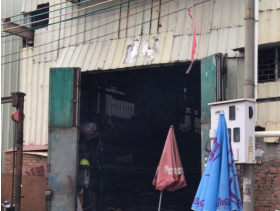 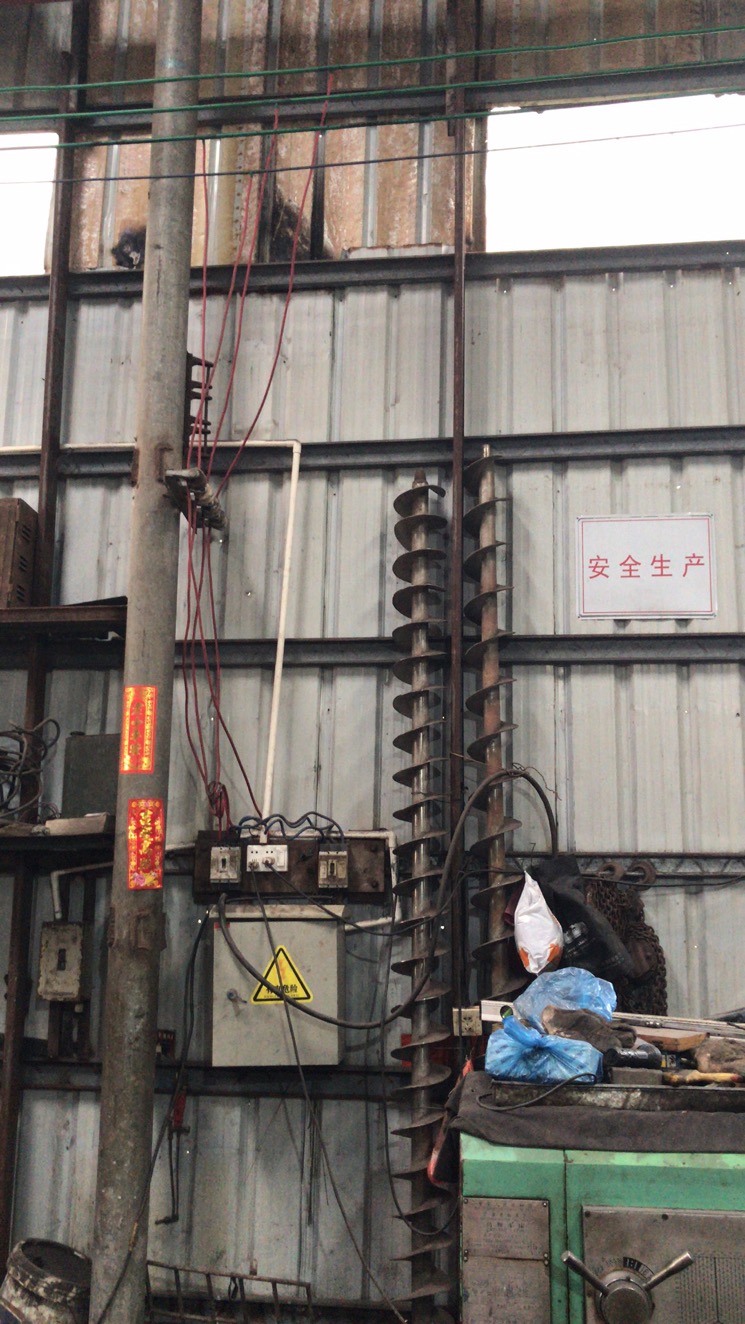 大山江街道河东社区良发村某烧猪经营部存在问题:1、存在闸刀开关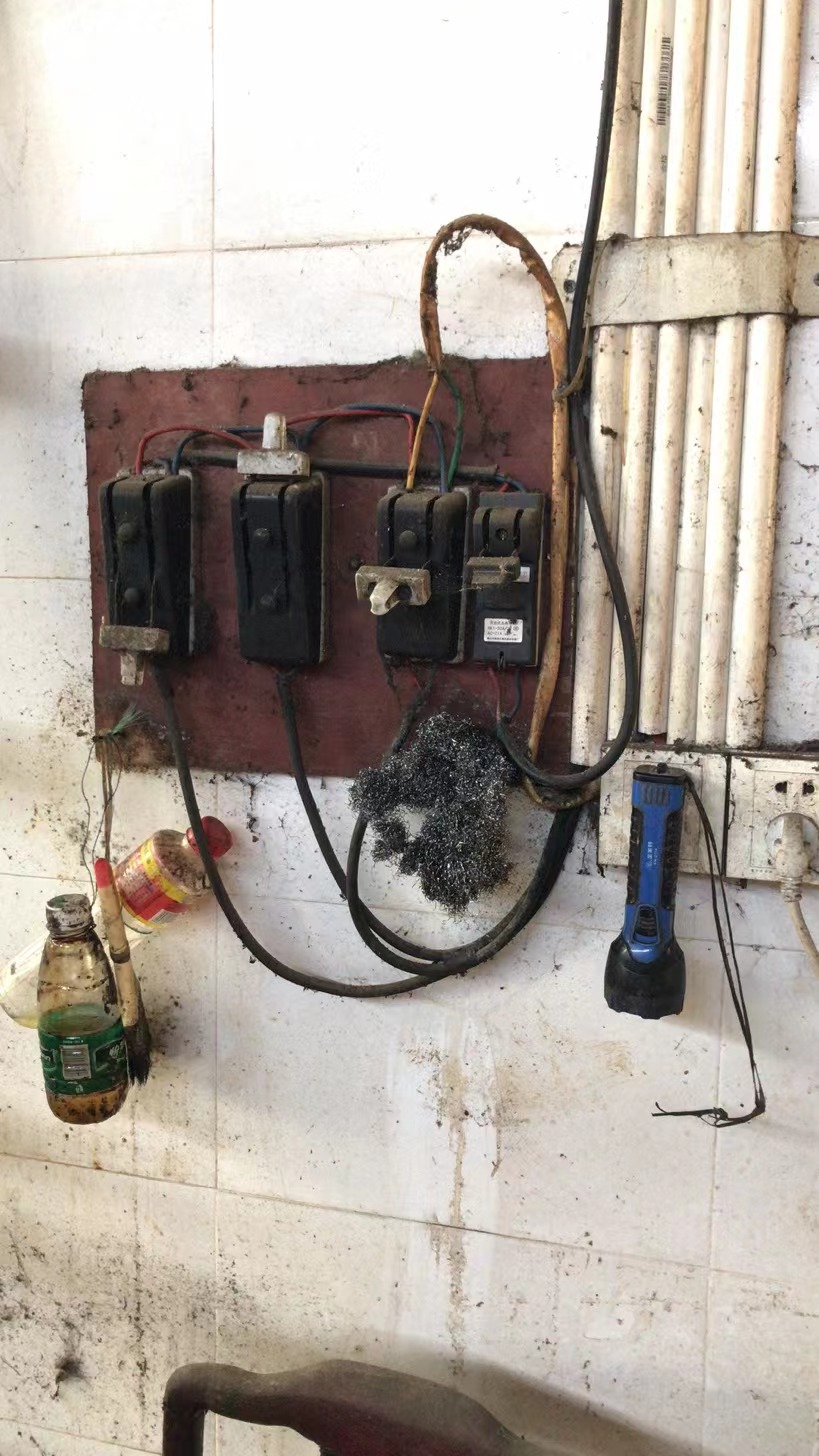 